   Smer: Fizioterapeutski tehničar   I I I I godina    	   Udžbenik: Kineziterapija               Autori: dr Dragan Vulović   PITANJA: Biološki efekti kineziterapije na lokomotorni sistemBiološki efekti na KVS i respiratorni sistemBiološki efekti na digestivni i urogenitalni sistemBiološki efekti na čula i psihičke funkcijeEfikasnost primene fizičkih aktivnostiRestitucija i korekcija funkcije u kineziterapijiKompenzacija i substitucija funkcija u kineziterapijiPasivni pokret kao sredstvo kineziterapijeAktivno potpomognut pokret kao sredstvo kineziterapijeAktivan pokret i aktivan pokret sa otporom kao sredstvo kineziterapijeAnalitički, kompleksni pokret kao sredstvo kineziterapijeOsnovni principi primene kineziterapijeMedicinska gimnastika i sportTerapija radom i terapija u bazenuHabard kadaLokalne kupkeFunkcije u kineziterapiji – antropometrijaFunkcije u kineziterapiji – lokomotornog sistemaFunkcije u kineziterapiji – KVSFunkcije u kineziterapiji – respiratornog sistemaMetode i veličine opterećenje i treniranostiDoziranje u kineziterapiji i faktori od kojih to zavisiKontrola fizičkog opterećenja u toku kineziterapijePredoziranostRelaksacijaIndikacije i kontraindikacije za kineziterapijuKineziterapija kod izmenjenog obima pokretaKineziterapija kod smanjene mišićne snage i poremećaja tonusaKineziterapija u popravljanju koordinacijeČesta patološka stanja za primenu kineziterapijePRAKTIČNI:1.Pasivni pokret2.Aktivno potpomognuti pokret3. Primena kontrakcije4.Relaksacija5.Antropometrija6.Kontrakture i njihovo savlađivanje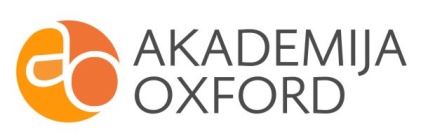 